                                                                                                                                                                                                        О Т К Р Ы Т О Е    А К Ц И О Н Е Р Н О Е     О Б Щ Е С Т В О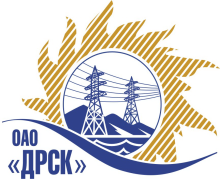 ПРОТОКОЛрассмотрения заявокПРЕДМЕТ ЗАКУПКИ:Открытый запрос предложений на право заключения Договора на поставку:  «Комплект оборудования телемеханики КП «Исеть» для нужд филиала ОАО «ДРСК».	Закупка проводится согласно ГКПЗ 2014г. раздела  2.2.2 «Материалы ТПиР» № 1549 на основании указания ОАО «ДРСК» от  28.03.2014 г. № 74.Плановая стоимость закупки: 1 800 000,00 руб. без НДС.        ПРИСУТСТВОВАЛИ: постоянно действующая Закупочная комиссия 2-го уровня.ВОПРОСЫ, ВЫНОСИМЫЕ НА РАССМОТРЕНИЕ ЗАКУПОЧНОЙ КОМИССИИ: О признании предложений соответствующими условиям закупки.Об отклонении предложений участников закупкиО предварительной ранжировке предложенийО проведении переторжкиРАССМАТРИВАЕМЫЕ ДОКУМЕНТЫ:Протокол вскрытия конвертов от 08.04.2014г. № 260-МТПиР-ВИндивидуальное заключение Лушникова С.В.Индивидуальное заключение Машкиной О.П.Индивидуальное заключение Моториной О.А.Индивидуальное заключение Лаптева И.А.ВОПРОС 1 «О признании предложений соответствующими условиям закупки»ОТМЕТИЛИ:Предложения ООО "Позитроника-Амур" (675000, Амурская обл., г. Благовещенск, ул. 50 лет Октября, 65 А), ООО "ТМ системы" (620043, Свердловская область, г. Екатеринбург, ул.Заводская, 77)  признаются удовлетворяющим по существу условиям закупки. Предлагается принять данные предложения к дальнейшему рассмотрению.ВОПРОС  2	«Об отклонении предложений участников закупки»ООО "ЭнСервиКо" (Россия, 644046, Омская обл, Омск г, Бульварная ул, д. 15, кор. А, офис 28)В заявке участника:- в п.2 Коммерческого предложения указано, что производителем шкафа является ООО «ЭнСервиКо». Какие-либо документы, подтверждающие что данный участник является производителем шкафа КП «Исеть» в составе  заявки участника не предоставлены. По данной позиции участником предоставлены сертификаты соответствия и документы, подтверждающие производство составных частей шкафа сторонними организациями, но на шкаф в сборе сертификат не предоставлен.По дополнительному запросу также требуемые документы не предоставлены, что не соответствует п.4.1. ТЗ (Участник должен являться производителем или представителем производителя продукции…» а также п.6.3, 6.4.,6.6. Технического задания «участник должен предоставить сертификат… на предлагаемую продукцию»). По данной позиции «Шкаф КП «Исеть» участником предоставлен сертификат, в котором производителем КП «Исеть»  указано ООО «ТМ системы».Цена: 1 718 508,00 руб. без НДС.ООО "Прософт-Системы" (Свердловская область, 620062, г.Екатеринбург, пр. Ленина, д.95, кв. 16)В заявке участника:— указано  что Шкаф КП «Исеть» НП268128.32.32Б соответствует Шкафу ТМ ООО «Прософт-Системы», что не соответствует действительности, т.к. схемно-технические, конструктивные и функциональные решения оборудования АКП «Исеть» и Контроллера телемеханики ARIS MT200 являются различными. -  по дополнительному запросу не предоставлен сертификат соответствия на шкаф телемеханики, производимый участником, что не соответствует п.6.4.,6.6. Технического задания «участник должен предоставить сертификат… на предлагаемую продукцию»). По данной позиции «Шкаф ТМ ООО «Прософт системы» участником предоставлены сертификаты на отдельные составные части шкафа, но на шкаф в сборе сертификат не предоставлен. Цена: 1 799 875,00 руб. без НДС.ВОПРОС 3«О предварительной ранжировке предложений Участников закупки»ОТМЕТИЛИ:В соответствии с требованиями и условиями, предусмотренными извещением о закупке и Закупочной документацией, предлагается предварительно ранжировать предложения следующим образом: ВОПРОС 3 «О проведении переторжки»ОТМЕТИЛИ:Учитывая результаты экспертизы предложений Участников закупки, а также учитывая количество сделанных  участниками  ставок  - шесть Закупочная комиссия полагает целесообразным проведение переторжки.РЕШИЛИ:	1. Признать предложения: ООО "Позитроника-Амур" (675000, Амурская обл., г. Благовещенск, ул. 50 лет Октября, 65 А), ООО "ТМ системы" (620043, Свердловская область, г. Екатеринбург, ул.Заводская, 77)   соответствующими условиям закупки.2.  Отклонить предложения: ООО "ЭнСервиКо" (Россия, 644046, Омская обл, Омск г, Бульварная ул, д. 15, кор. А, офис 28), ООО "Прософт-Системы" (Свердловская область, 620062, г.Екатеринбург, пр. Ленина, д.95, кв. 16)3. Утвердить предварительную ранжировку предложений:1 место: ООО "Позитроника-Амур"2 место: ООО "ТМ системы"           4.  Провести переторжку.Пригласить к участию в переторжке следующих участников: ООО "Позитроника-Амур", ООО "ТМ системы" . Определить форму переторжки: заочная.Назначить переторжку на 21.04.2014 в 16:00 час. (благовещенского времени).Место проведения переторжки: электронный сейф площадки b2b-energoТехническому секретарю Закупочной комиссии уведомить участников, приглашенных к участию в переторжке о принятом комиссией решении.ДАЛЬНЕВОСТОЧНАЯ РАСПРЕДЕЛИТЕЛЬНАЯ СЕТЕВАЯ КОМПАНИЯУл.Шевченко, 28,   г.Благовещенск,  675000,     РоссияТел: (4162) 397-359; Тел/факс (4162) 397-200, 397-436Телетайп    154147 «МАРС»;         E-mail: doc@drsk.ruОКПО 78900638,    ОГРН  1052800111308,   ИНН/КПП  2801108200/280150001№ 260/МТПиР-Р               город  Благовещенск__17__.04.2014г.Место в ранжировкеНаименование и адрес участникаЦена и иные существенные условия1 местоООО "Позитроника-Амур"Цена: 1 738 156,88 руб. (цена без НДС).(2 051 025,12 рублей с учетом НДС).Срок поставки: до 30.06.2014г.Условия оплаты: до 31.07.2014г.Гарантийный срок: 36 месяцев в г. Благовещенск. Предложение действительно до 30 июня 2014г.2 местоООО "ТМ системы"Цена: 1 799 520,91 руб. (цена без НДС).(2 123 434,67 рублей с учетом НДС).Срок поставки: до 30.06.2014г.Условия оплаты: до 31.07.2014г.Гарантийный срок: 5 лет. При условии 36 месяцев со дня ввода в эксплуатацию. Предложение действительно до 10 июля 2014г.Ответственный секретарьТехнический секретарь________________________________________________О.А. МоторинаГ.М. Терёшкина